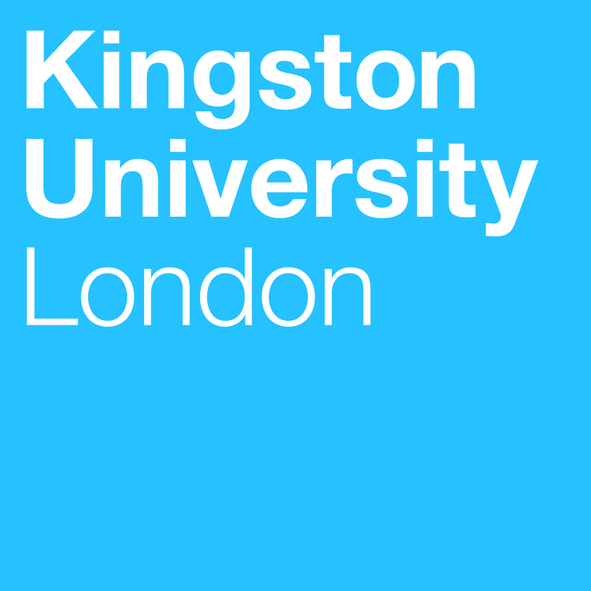 Programme SpecificationTitle of Course:  PGDip / MSc Perfusion ScienceDate Specification Produced:      September 2016, for academic year 2016/17Date Specification Last Revised: September 2016This Programme Specification is designed for prospective students, current students, academic staff and potential employers.  It provides a concise summary of the main features of the programme and the intended learning outcomes that a typical student might reasonably be expected to achieve and demonstrate if he/she takes full advantage of the learning opportunities that are provided.  More detailed information on the teaching, learning and assessment methods, learning outcomes and content of each module can be found in Student Handbooks and Module Descriptors.SECTION 1:	GENERAL INFORMATIONSECTION 2: THE PROGRAMMEProgramme IntroductionThere is an increasing demand in the UK for professionally registered perfusion scientists who have successfully attended an appropriate recognised and accredited programme of study. There is currently only one such course available in the U.K., the M.Sc. degree course in Perfusion Science offered by Nescot. Over the last ten years, this course has been very successful in satisfying the demand for trained perfusionistsThe term "perfusion" is derived from the French verb 'perfuse' meaning to 'pour over or through'. Perfusionists employ artificial blood pumps to propel open-heart surgery patients' blood through their body tissue, replacing the function of the heart while the cardiac surgeon operates.   When a patient's blood is continuously removed and returned through plastic tubing to allow health care professionals to perform an artificial organ function on the blood, it is called "extra-corporeal circulation (ECC)" - outside the body blood circulation.Presently there are many "artificial organs" that can be placed in an ECC to substitute for a patient's failing organs, in a range of conditions from coronary artery disease, heart attacks, heart failure, heart valve disease, respiratory failure (smoker's lung), kidney failure and surgery to transplant hearts, lungs and kidneys. They can also be used to deliver chemotherapy drugs to cancer patients' organs and/or limbs via a cannula into the patient's blood stream. The Perfusionist controls the flow of blood through the ECC devices to help the physician treat the patient. By combining different components, the Perfusionist uses his education and knowledge of anatomy, physiology, chemistry, physics and electronics to support the patient's life-functions during various surgical and life-support procedures.  The course has been designed to address both academic and professional needs by integrating academic knowledge and understanding with the needs of the working professional perfusion scientist and the demands of The Society of Perfusion Scientists of Great Britain and Ireland (SOPGI) for professional registration and accreditation. As a result, it is expected that all students on this course will have a substantive clinical post. Students who successfully complete the Postgraduate Diploma course in Perfusion Science receive professional accreditation and registration from SOPGI. This is subject to satisfactorily completing the prescribed amount of practical work and a viva voce conducted by representatives of SOPGI .Students will be required to complete the Postgraduate Diploma in Perfusion Science for registration by SOPGI. Forthcoming legislation will probably require that all perfusionists are registered with the Health Professions Council (HPC). The MSc course is planned as a taught two year  part-time block release course followed by up to four years of a work-based period during which time a research project is completed.  Students entering the course will have a good honours degree in Biological Sciences or its equivalent. It is intended that the Postgraduate Certificate course will normally be completed in one year, the Postgraduate Diploma in two years and the MSc in up to a further four years.Aims of the ProgrammeTo ensure that the students possess comprehensive knowledge and skills in both the academic content of the subject and in the professional and vocational skills necessary for current and future employment in Perfusion Science.to provide the students with an intellectually challenging and satisfying programme of a standard appropriate to their academic development and professional needs.to develop the students abilities to master complex techniques by thoroughly understanding the principles that govern them and to apply these techniques in designing strategies to investigate problems.to develop the students judgement and problem solving skills and enhance their ability to critically evaluate data and formulate hypotheses.to provide the MSc students with the support and opportunities to organise  and conduct a research project and to report their findings in an appropriate scientific manner.to advise and offer opportunities for students to develop the knowledge and skills that allow the pursuit of a career in a wide range of environments.to provide a structured and supportive environment for students who specialise in distinctive areas of Perfusion Science so that they may share their experiences to mutual benefit.to provide an up to date appreciation of the role and responsibilities of the Perfusion Scientist.to ensure a close and continuous partnership between the academic staff at Nescot and those responsible for training and education in the workplace.Intended Learning Outcomes The programme provides opportunities for students to develop and demonstrate knowledge and understanding, skills and other attributes in the areas noted in the table below. There are no QAA benchmarks for this subject at level 7. The programme outcomes are referenced to the QAA Masters Degree Characteristics (March 2010) and to the Framework for Higher Education Qualifications in England, Wales and Northern Ireland (2008.Entry RequirementsThe minimum entry qualifications for the programme are:An honours degree or postgraduate degree in an appropriate scientific discipline. The qualification would normally be in a relevant biological science, but other subjects such as chemistry or physical science may be appropriate if accompanied by relevant clinical experience. Applicants must be in employment in a clinical area as a perfusionist.Applicants with qualifications that do not meet these requirements, but with significant professional experience, may also be considered. The university rules concerning APL and APPL will be applied.A minimum IELTS score of 6.0, with no element being less than 5.5, is required for those for whom English is not their first language.Programme StructureThis programme is offered in block release mode, and leads to the award of MSc Perfusion Science with the option of leaving early with either a PGCert in Perfusion Science or a PGDip in Perfusion Science.  Intake is normally in September. E1.	Professional  BodiesThe course is run with guidance from the professional body, The Society of Clinical Perfusion Scientists of Great Britain and Ireland (SOPGI).E2.	Work-based learning, including sandwich programmesIt is a requirement of the course that the students are employed as perfusionists. A students practical training is provided at their employers hospital and it is the employer who is responsible for all clinical training and clinical outcomes. This training is complemented by the academic learning supplied by the course at NESCOT. E3.	Outline Programme Structure	Each taught year contains two modules each worth 30 credit points. The minimum standard required by the 	professional body for accreditation is a PGDip which may be achieved at the end of year 2 after achieving  	120 credits. The MSc is achieved by completing a project at the students’ place of work and achieving a total 	of 180 credits. 	 All students will be provided with the University regulations and specific additions that are required for 	accreditation by the professional body.  Full details of each module will be provided in module descriptors 	and student module guides.Course StructureYear 1   Year 2 Award on successful completion; Postgraduate Diploma in Perfusion ScienceYear 3 + Award on successful completion; M.Sc in perfusion sciencePrinciples of Teaching Learning and Assessment Students on the MSc in Perfusion Science come from a wide variety of backgrounds, and all are likely to find the programme challenging for different reasons. These individual challenges, coupled with the higher demands of a postgraduate programme that is coupled with a clinical training regime, guide our teaching and assessment which are designed to ensure that students are given the best opportunity to learn effectively.There are three Curriculum Design Principles, and these are linked to the teaching, learning and assessment strategies for the programme (see section C of this document) as follows:Assessment for learning designed at programme level with opportunities for feedback explicitly specified at the design stageAll assessments have been designed at level 7; students are encouraged to reflect on the link between intended learning outcomes and the requirements for each assessment, and ensure that they understand how they can meet these. Feedback will enable the students to learn from each assessment experience, evaluate and feed-forward that learning to future assessments.Students will receive feedback on all assessments; this will take a variety of forms and may be individual, group or generic and may be provided by teaching staff, peers (fellow students) or visiting experts. Peer assessment encourages students to take part in a key aspect of higher education: making critical judgements on the work of others. We thus bring together the values and practices of teaching with those of research, to develop learning.Research-led and research informed teaching with increased opportunities for postgraduate research and capstone projectsThe Curriculum content is heavily research-led and research informed.Modules incorporate opportunities to explore current developments in the field.Teaching teams draw on the academic strengths and research interests of staff.Many international known experts teach their specialities on the courseStudents complete their MSc by conducting a research project. A robust, academically-led personal tutor system which helps to personalize students’ experience and track their academic development The Research Project/Project Dissertation, which comprises one third of the programme, is designed as a ‘capstone’ project, and aims to give students the opportunity to use and synthesise the knowledge and skills they have acquired during their degree and is done at their place of work and should complement their clinical activitySupport for Students and their  LearningIn order to assist students in achieving their learning outcomes a raft of initiatives is used to support postgraduate students in both academic and pastoral issues. These are summarised below, and include skills workshops that offer English language support, academic surgeries, detailed induction and orientation programmes at the start of the academic year, and subject-based conference style events.  Students are encouraged to discuss academic and pastoral concerns with their Course Leader, personal tutors and/or lecturers.The Personal  development Plan (PDP) has been designed to ease a student’s transition into postgraduate study by building a rapport between themselves and academic staff as soon as possible, so personalising their experience at NESCOT.  They will meet with their personal tutor in every block release week.The PDP aims;To provide appropriate academic advice  and guidance to students throughout their time at NESCOT by monitoring their progress and helping to identify individual needsTo foster a close and engaged academic relationship with students To help to develop students’ ability to be self-reliant and self-reflective and their ability to use feedback to best advantageTo provide a link between curricular and co-curricular aspects of employabilityTo provide, where appropriate, pastoral careEnsuring and Enhancing the Quality of the CourseThe University has several methods for evaluating and improving the quality and standards of its provision.  These include:External examinersBoards of study with student representationAnnual review and developmentPeriodic review undertaken at the subject levelStudent evaluationModeration policiesLiaison with SOPGBIEmployability StatementPreparation for work is an integral part of the MSc in Perfusion Science. The programme has been designed to enable students to develop their employability skills to support progression and success in a competitive economy. The programme has been developed in consultation with the SOPGI. This enables workplace training to be embedded in the curriculum . Visiting speakers and workplace visits contribute to programme delivery.The vocational aspect of the programme is emphasised in taught material, practical  and presentations. These are complemented by the work based clinical logbook encourage self-reflection, skills profiling and supports each student in their personal development.In addition to developing subject specific skills some modules place emphasis on developing the transferable skills essential to successful employment. This includes oral and written communication and presentation skills.All students are already employed in a substantive post, mainly within the NHS . These posts are usually as trainee perfusionists. On completion of the PGDip part of the course, the student will usually be promoted into a level 7 position. However there is a national and international shortage of perfusionists . Employability is enhanced because of the international reputation of this qualification. Opportunity for promotion is greatly enhanced if the student completes the MSc.Approved Variants from the UMS/PCFThere are no variations to the PCFOther sources of information that you may wish to consultDevelopment of Programme Learning Outcomes in ModulesAchieving the PGDip in Perfusion Sciences is a requirement by The Society of Clinical Perfusion Scientists to attain professional status and entry to the register of The College of Clinical Perfusion Scientists. More information is available on their website www.scps.org.ukThis map identifies where the programme learning outcomes are assessed across the modules for this programme.  It provides an aid to academic staff in understanding how individual modules contribute to the programme aims, and a means to help students monitor their own learning, personal and professional development as the programme progresses and a checklist for quality assurance purposes.    Include both core and option modules.S 	indicates where a summative assessment occurs.  F	where formative assessment/feedback occurs.  Title:MSc Perfusion ScienceAwarding Institution:Kingston UniversityTeaching Institution:NESCOT COLLEGELocation:Reigate Road, EwellProgramme Accredited by:Society of Clinical Perfusion Scientists of Great Britain and Ireland (SOPGI)Programme Learning OutcomesProgramme Learning OutcomesProgramme Learning OutcomesProgramme Learning OutcomesProgramme Learning OutcomesProgramme Learning OutcomesProgramme Learning OutcomesKnowledge and UnderstandingOn completion of the course students will be able to:Intellectual skills – able to:On completion of the course students will be able to:Intellectual skills – able to:On completion of the course students will be able to:Subject Practical skills On completion of the course students will be able to:A1Demonstrate an in depth knowledge and understanding of a range of topics within perfusion scienceB1Demonstrate the ability to learn independentlyDemonstrate the ability to learn independentlyC1Demonstrate perfusion competence in the clinical situation of cardiac surgeryA2Locate, analyse and report on contemporary research publications both in text and electronic formB2Apply subject knowledge and understanding to the clinical situationApply subject knowledge and understanding to the clinical situationC2Demonstrate skills in the evaluation of clinical dataA3Apply theoretical knowledge in the clinical situationB3Assemble, interpret and critically evaluate information and data from a variety of sourcesAssemble, interpret and critically evaluate information and data from a variety of sourcesC3Plan and design experimental projectsA4Complete a novel research projectB4 Critically evaluate and accurately present findings on an individual research project related to perfusion  Critically evaluate and accurately present findings on an individual research project related to perfusion C4Key SkillsKey SkillsKey SkillsKey SkillsKey SkillsKey SkillsKey SkillsSelf Awareness SkillsCommunication SkillsCommunication SkillsInterpersonal SkillsAK1Take responsibility for  own learning and plan for and record own personal developmentBK1Express ideas clearly and unambiguously in writing and the spoken workExpress ideas clearly and unambiguously in writing and the spoken workCK1Work well  with others in a group or teamAK2Recognise own academic strengths and weaknesses, reflect on performance and progress and respond to feedbackBK2Present, challenge and defend  ideas and results effectively orally and in writingPresent, challenge and defend  ideas and results effectively orally and in writingCK2Work flexibly and respond to changeAK3Organise self effectively, agreeing and setting realistic targets, accessing support where appropriate and managing time to achieve targetsBK3Actively listen and respond appropriately to ideas of othersActively listen and respond appropriately to ideas of othersCK3Discuss and debate with others and make concession to reach agreementAK4Work effectively with limited supervision in unfamiliar contextsCK4Give, accept and respond to constructive feedbackCK5Show sensitivity and respect for diverse values and beliefsResearch and information Literacy SkillsNumeracy SkillsNumeracy SkillsManagement & Leadership SkillsDK1Search for and select relevant sources of informationEK1Collect data from primary and secondary sources and use appropriate methods to manipulate and analyse this dataCollect data from primary and secondary sources and use appropriate methods to manipulate and analyse this dataFK1Determine the scope of a task (or project)DK2Critically evaluate information and use it appropriatelyEK2Present and record data in appropriate formatsPresent and record data in appropriate formatsFK2Identify resources needed to undertake the task (or project) and to schedule and manage the resourcesDK3Apply the ethical and legal requirements in both the access and use of informationEK3Interpret and evaluate data to inform and justify argumentsInterpret and evaluate data to inform and justify argumentsFK3Evidence ability to successfully complete and evaluate a task (or project), revising the plan where necessaryDK4Accurately cite and reference information sourcesEK4Be aware of issues of selection, accuracy and uncertainty in the collection and analysis of dataBe aware of issues of selection, accuracy and uncertainty in the collection and analysis of dataFK4Motivate and direct others to enable an effective contribution from all participantsDK5Use software and IT technology as appropriateCreativity and Problem Solving SkillsGK1Apply scientific and other knowledge to analyse and evaluate information and data and to find solutions to problemsGK2Work with complex ideas and justify judgements made through effective use of evidenceTeaching/learning methods and strategiesTeaching/learning methods and strategiesTeaching/learning methods and strategiesTeaching/learning methods and strategiesTeaching/learning methods and strategiesTeaching/learning methods and strategiesTeaching/learning methods and strategies   The range of learning and teaching strategies includesLectures, Practicals, SeminarsGroup discussion TutorialsSelf directed studyIndividual research   The range of learning and teaching strategies includesLectures, Practicals, SeminarsGroup discussion TutorialsSelf directed studyIndividual research   The range of learning and teaching strategies includesLectures, Practicals, SeminarsGroup discussion TutorialsSelf directed studyIndividual research   The range of learning and teaching strategies includesLectures, Practicals, SeminarsGroup discussion TutorialsSelf directed studyIndividual research   The range of learning and teaching strategies includesLectures, Practicals, SeminarsGroup discussion TutorialsSelf directed studyIndividual research   The range of learning and teaching strategies includesLectures, Practicals, SeminarsGroup discussion TutorialsSelf directed studyIndividual research   The range of learning and teaching strategies includesLectures, Practicals, SeminarsGroup discussion TutorialsSelf directed studyIndividual researchAssessment strategiesAssessment strategiesAssessment strategiesAssessment strategiesAssessment strategiesAssessment strategiesAssessment strategiesThe assessment strategies employed in the Fields include the following:EssaysPractical write-upsPresentationsExaminationsResearch thesisThe assessment strategies employed in the Fields include the following:EssaysPractical write-upsPresentationsExaminationsResearch thesisThe assessment strategies employed in the Fields include the following:EssaysPractical write-upsPresentationsExaminationsResearch thesisThe assessment strategies employed in the Fields include the following:EssaysPractical write-upsPresentationsExaminationsResearch thesisThe assessment strategies employed in the Fields include the following:EssaysPractical write-upsPresentationsExaminationsResearch thesisThe assessment strategies employed in the Fields include the following:EssaysPractical write-upsPresentationsExaminationsResearch thesisThe assessment strategies employed in the Fields include the following:EssaysPractical write-upsPresentationsExaminationsResearch thesisLevel 7 modulesLevel 7 modulesLevel 7 modulesLevel 7 modulesLevel 7 modulesLevel 7 modulesLevel 7 modulesLevel 7 modulesCompulsory modulesModule codeCredit ValueLevel % Written exam% practical exam% course-workTeaching BlockBasic Perfusion equipment and techniquesPF770030750050Year 1Cardiopulmonary pathology and its investigationPF770130750050Year 1Advanced perfusion techniques PF770230750050Year 2Cardiothoracic and related pathologies PF770330750050Year 2Option modulesPre-requisitesProjectPF7704607Thesis 100%Years 3 - 6PF7700PF7701PF7702PF7703Project DissertationPF7705607Thesis 100%Years 3 - 6PF7700PF7701PF7702PF7703Students exiting the programme with 60 credits are eligible for the award of PgCertStudents exiting the programme with 120 credits are eligible for the award of PgDipStudents exiting the programme with 60 credits are eligible for the award of PgCertStudents exiting the programme with 120 credits are eligible for the award of PgDipStudents exiting the programme with 60 credits are eligible for the award of PgCertStudents exiting the programme with 120 credits are eligible for the award of PgDipStudents exiting the programme with 60 credits are eligible for the award of PgCertStudents exiting the programme with 120 credits are eligible for the award of PgDipStudents exiting the programme with 60 credits are eligible for the award of PgCertStudents exiting the programme with 120 credits are eligible for the award of PgDipStudents exiting the programme with 60 credits are eligible for the award of PgCertStudents exiting the programme with 120 credits are eligible for the award of PgDipStudents exiting the programme with 60 credits are eligible for the award of PgCertStudents exiting the programme with 120 credits are eligible for the award of PgDipStudents exiting the programme with 60 credits are eligible for the award of PgCertStudents exiting the programme with 120 credits are eligible for the award of PgDipLevel 7Level 7Level 7Level 7Level 7Module CodePF7700PF7701PF7702PF7703PF7704PF7705Programme Learning OutcomesKnowledge & UnderstandingA1SSSSSSProgramme Learning OutcomesKnowledge & UnderstandingA2SSSSSSProgramme Learning OutcomesKnowledge & UnderstandingA3FFFFSSProgramme Learning OutcomesKnowledge & UnderstandingA4SSProgramme Learning OutcomesIntellectual SkillsB1F/SF/SF/SF/SSSProgramme Learning OutcomesIntellectual SkillsB2FFFF/SSSProgramme Learning OutcomesIntellectual SkillsB3F/SF/SF/SF/SSSProgramme Learning OutcomesIntellectual SkillsB4SSProgramme Learning OutcomesPractical SkillsC1FFFFProgramme Learning OutcomesPractical SkillsC2F/SF/SF/SF/SProgramme Learning OutcomesPractical SkillsC3SSSSSSProgramme Learning OutcomesPractical SkillsProgramme Learning OutcomesTransferable SkillsAK1FFFFFFProgramme Learning OutcomesTransferable SkillsAK2FFFFFFProgramme Learning OutcomesTransferable SkillsAK3FFFFF/SF/SProgramme Learning OutcomesTransferable SkillsAK4FFFFF/SF/STransferable SkillsBK1F/SF/SF/SF/SF/SF/STransferable SkillsBK2F/SF/SF/SF/SF/SF/STransferable SkillsBK3FFFFFFTransferable SkillsCK1FFFFFFTransferable SkillsCK2FFFFFFTransferable SkillsCK3FFFFFFTransferable SkillsCK4FFFFFFTransferable SkillsCK5FFFFFFTransferable SkillsDK1SSSSSSTransferable SkillsDK2SSSSSSTransferable SkillsDK3SSSSSSTransferable SkillsDK4SSSSSSTransferable SkillsDK5SSSSSSEK1SSSSSSEK2SSSSSSEK3SSSSSSEK4SSSSSSFK1FFFFFFFK2SSSSSSFK3SSSSSSFK4FFFFFFGK1SSSSSSGK2SSSSSSCourse; MSc PerfusionCourse; MSc PerfusionCourse; MSc PerfusionCourse; MSc PerfusionCourse; MSc PerfusionCoursework 1Coursework 1Coursework 1Coursework 1Coursework 2Coursework 2Coursework 2Coursework 2Coursework 3ExaminationCoursework 3ExaminationCoursework 3ExaminationCoursework 3ExaminationLevel Module NameModule codeCredit valueCore/optionType of courseworkWord LengthWeighting %S/F*Type of courseworkWord LengthWeighting %S/F*Type of course workWord lengthWeighting %S/F*7Basic Perfusion equipmentPF770030Core2 x Essay3000 + 200040S2 x Practical100010SWritten2 hours50S7Cardiopulmonary pathologyPF770130Core2 x essay (one with a presentation)2 x 200040SPractical100010SWritten2 hours50S7Advanced perfusion techniquesPF770230CorePresentationAnd practicalN/A100030SEssay200020SWritten2 hours50S7Cardiothoracic and related pathologiesPF770330Core2 x Essay (one with a poster)2 x 200040SPractical100010SWritten2 hours50S7ProjectPF770460CoreResearch Project20,000100S7Project DissertationPF770560Core project20,000100STechnical AnnexFinal Award:                                                                              M.Sc. Perfusion ScienceIntermediate AwardsPGDip Perfusion ScienceMinimum period of registration1 yearMaximum period of registration6 yearsFHEQ Level for the Final Award: Masters7QAA Subject BenchmarkN/AModes of DeliveryBLOCK RELEASEFacultySECSchool:NESCOT CollegeJACS code:UCAS Code:Course CodeRoute Code:This is the Joint Academic Coding System (JACS) agreed jointly by UCAS and HESA.  